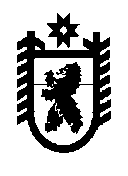 Республика КарелияАдминистрация Олонецкого национального муниципального районаПОСТАНОВЛЕНИЕот    _____________  2016  года              	         №  _________Об утверждении порядка размещения извещения о проведении открытого конкурса на право получения свидетельства об осуществлении перевозок по одному или нескольким муниципальным маршрутам регулярных перевозок на официальном сайте Олонецкого национального муниципального района  в информационно телекоммуникационной сети "Интернет"         В соответствии с п. 6 ч.1 ст.15 Федерального закона № 131-ФЗ от 06.10.2003 года «Об общих принципах организации местного самоуправления в Российской Федерации», ч.1 ст. 22  Федерального закона от 13.07.2015 г. № 220-ФЗ «Об организации регулярных перевозок пассажиров и багажа автомобильным транспортом и городским наземным электрическим транспортом в Российской Федерации и внесении изменений в отдельные законодательные акты Российской Федерации»,  Администрация Олонецкого национального муниципального района постановляет:Утвердить порядок размещения извещения о проведении открытого конкурса на право получения свидетельства об осуществлении перевозок по одному или нескольким муниципальным маршрутам регулярных перевозок на официальном сайте Олонецкого национального муниципального района  в информационно телекоммуникационной сети "Интернет" согласно приложению к настоящему постановлению.Управлению делами (Н. Прохорова) разместить настоящее постановление на официальном сайте Олонецкого национального муниципального района   Контроль за исполнением постановления возложить на Управление экономического развития администрации Олонецкого национального муниципального района (Ю. Богданова). Глава администрации Олонецкогонационального муниципального района                                              С.К. Прокопьев Приложение к Постановлению администрации Олонецкого национального муниципального районаот ___________2016г. №_____Порядок размещения извещения о проведении открытого конкурса на право получения свидетельства об осуществлении перевозок по одному или нескольким муниципальным маршрутам регулярных перевозок на официальном сайте Олонецкого национального муниципального района в информационно-телекоммуникационной сети "Интернет"Общие положения1.1. Настоящий Порядок размещения извещения о проведении открытого конкурса на право получения свидетельства об осуществлении перевозок по одному или нескольким муниципальным маршрутам регулярных перевозок на на официальном сайте Олонецкого национального муниципального района в информационно-телекоммуникационной сети "Интернет" разработан в соответствии с  Федеральным законом от 13 июля 2015 г. № 220-ФЗ "Об организации регулярных перевозок пассажиров и багажа автомобильным транспортом и городским наземным электрическим транспортом в Российской Федерации и о внесении изменений в отдельные законодательные акты Российской Федерации".1.2. Свидетельство об осуществлении перевозок по одному или нескольким муниципальным маршрутам регулярных перевозок на территории Олонецкого района и карты соответствующего маршрута выдаются по результатам открытого конкурса на право осуществления перевозок по маршруту регулярных перевозок (далее – открытый конкурс).2. Предмет открытого конкурса2.1. Конкурс проводится в случаях, установленных Федеральным законом от 13 июля 2015 г. № 220-ФЗ "Об организации регулярных перевозок пассажиров и багажа автомобильным транспортом и городским наземным электрическим транспортом в Российской Федерации и о внесении изменений в отдельные законодательные акты Российской Федерации".2.2. Предметом открытого конкурса является право на получение свидетельства об осуществлении перевозок по одному или нескольким муниципальным маршрутам регулярных перевозок в соответствии                    с требованиями, указанными в конкурсной документации.2.3. Открытый конкурс проводится администрацией Олонецкого национального муниципального района (далее именуется - организатор конкурса).2.4. Открытый конкурс объявляется его организатором конкурса в следующие сроки:1) не позднее чем через девяносто дней со дня установления муниципального маршрута регулярных перевозок в случае, если соответствующий маршрут установлен после дня вступления в силу Федерального закона от 13 июля 2015 г. № 220-ФЗ "Об организации регулярных перевозок пассажиров и багажа автомобильным транспортом и городским наземным электрическим транспортом в Российской Федерации и о внесении изменений в отдельные законодательные акты Российской Федерации" (далее – Федеральный закон № 220-ФЗ);2) не позднее чем через тридцать дней со дня наступления обстоятельств, предусмотренных пунктами 1 - 3 части 1 статьи 29 Федерального закона № 220-ФЗ.2.5. Извещение о проведении открытого конкурса размещается на официальном сайте Олонецкого национального муниципального района в информационно-телекоммуникационной сети "Интернет" не менее чем за двадцать дней до даты проведения процедуры вскрытия конвертов с заявками на участие в открытом конкурсе.Заказчик в праве опубликовать извещение о проведении открытого конкурса в любых средствах массовой информации или разместить это извещение на сайтах в информационно-телекоммуникационной сети "Интернет" при условии, что такое опубликование или такое размещение осуществляется наряду с размещением на официальном сайте Оло   нецкого национального муниципального района в информационно-телекоммуникационной сети "Интернет".  2.6. В извещении о проведении открытого конкурса указываются следующие сведения:1) наименование, место нахождения, почтовый адрес и адрес электронной почты, номер контактного телефона организатора открытого конкурса;2) предмет открытого конкурса;3) срок, место и порядок предоставления конкурсной документации, официальный сайт, на котором размещена конкурсная документация;4) размер, порядок и сроки внесения платы за предоставление конкурсной документации на бумажном носителе, если указанная плата установлена;5) место, дата и время вскрытия конвертов с заявками на участие в открытом конкурсе, а также место и дата рассмотрения таких заявок и подведения итогов открытого конкурса.2.7. Решение о внесении изменений в извещение о проведении открытого конкурса принимается  его организатором не позднее, чем за пять дней до даты окончания подачи заявок на участие в открытом конкурсе. Изменение предмета открытого конкурса не допускается. В течение одного  дня с даты принятия решения о внесении изменений в извещение такие  изменения, размещаются на официальном сайте Олонецкого национального муниципального района в информационно-телекоммуникационной сети "Интернет",  и в течении двух рабочих дней с этой даты направляются заказными письмами или в форме электронных документов всем участникам, которым была предоставлена конкурсная документация. При этом срок подачи заявок на участие в открытом конкурсе должен быть продлен таким образом, чтобы со дня опубликования и (или) размещения изменений, внесенных в извещение о проведении открытого конкурса, до даты окончания подачи заявок на участие в открытом конкурсе этот срок составлял не менее чем двадцать дней.2.8. Организатор конкурса вправе отменить проведение открытого конкурса по одному или нескольким муниципальным маршрутам регулярных перевозок, не позднее чем за пять дней до даты окончания срока подачи заявок на участие в открытом конкурсе.  Решение об отмене от проведения открытого конкурса по одному или нескольким муниципальным маршрутам регулярных перевозок размещается организатором конкурса на официальном сайте Олонецкого национального муниципального района в информационно-телекоммуникационной сети "Интернет" в день принятия этого решения, а также незамедлительно доводит до сведения участников открытого конкурса, подавшим заявки на участие в конкурсе (при наличии у организатора конкурса информации для осуществления связи с данными участниками). Открытый конкурс по одному или нескольким муниципальным маршрутам регулярных перевозок, считается отменённым с момента размещения решения  о его отмене  на официальном сайте Олонецкого национального муниципального района в информационно-телекоммуникационной сети "Интернет". __________________________________________________________________________